Deutschlehrerpreis 2020Lehrskizze zu meiner UnterrichtsstundeBitte bis zum 01.06.2020 zurücksenden an: bkd-skopje@goethe.de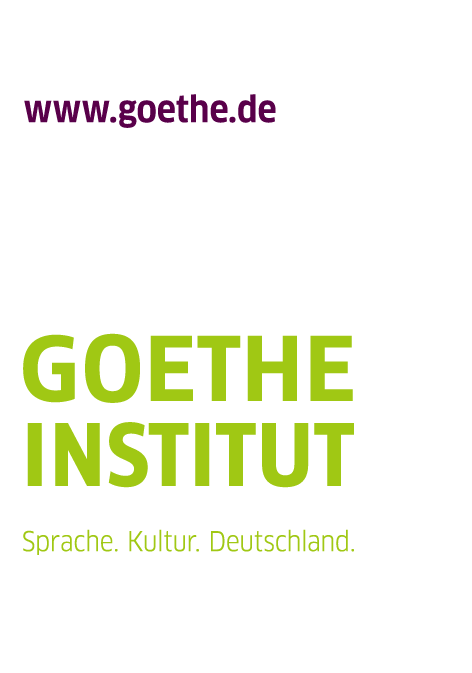 Lehrer/inSchuleKlasseNiveaustufe Anzahl der Schüler*innen in der KlasseVerwendetes LehrwerkUnterrichtsthemaHauptlernziel(e)ZeitTeillernzieleLernaktivitätenSozial- und ArbeitsformLernmaterialMedien/HilfsmittelLehraktivitätx Min.